PRIZMA              P = 2.S + pl          V = O.vKVADER 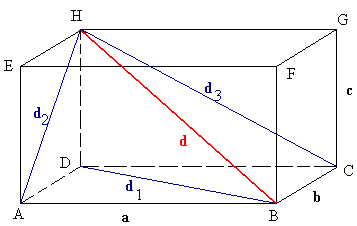 d12 = a2 + b2                                         d22 = b2 + c2                   P = 2.O + pld32 = a2 + c2                  P = 2.a.b + 2.a.c + 2.b.cd2 = a2 + b2 + c2           V=a.b.cKOCKA 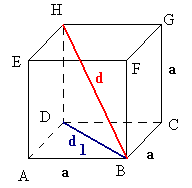 Dolžino ploskovne diagonale izračunamo: 
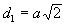 Dolžino telesne diagonale izračunamo:d2 = d12 + a2    ali  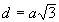 P = 6.a2          V = a3 PRAVILNA ŠESTSTRANA PRIZMA 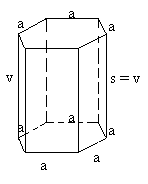 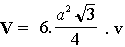 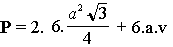 PIRAMIDAP = O + pl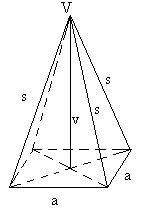 Pravilna 3-strana piramida  n = 3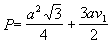 Pravilna 4-strana piramida  n = 4P= a2 + 2av1Pravilna 6-strana piramida  n = 6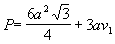 Pravilna 3-strana piramida  n = 3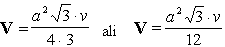 Pravilna 4-strana piramida  n = 4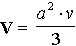 Pravilna 6-strana piramida  n = 6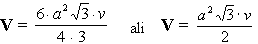 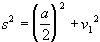 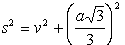 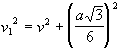 VALJ P = 2.O + pl  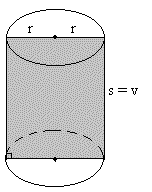 P = 2..r2 + 2..r.vV = .r2.vENAKOSTRANIČNI VALJ P = 6.r2               V = 2.r3STOŽEC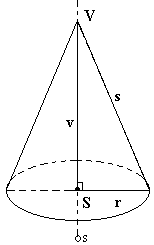 POVRŠINA STOŽCA       VOLUMEN STOŽCAP = .r2 +.r.s             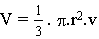 KROG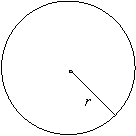 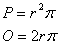 TRIKOTNIK – splošni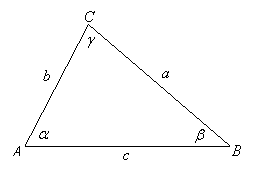 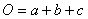  (Ploščina trikotnika)sinusni izrekkosinusni izrekPRAVOKOTNI  TRIKOTNIK 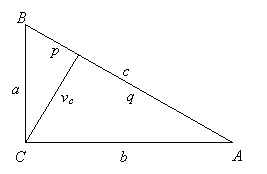  (Pitagorov izrek)ENAKOKRAKI  TRIKOTNIK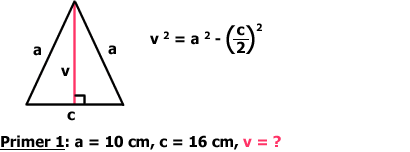 ENAKOSTRANIČNI  TRIKOTNIK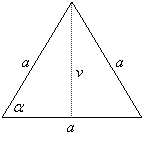 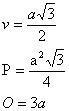 KVADRAT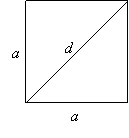 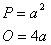 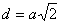 DELTOID                                                                                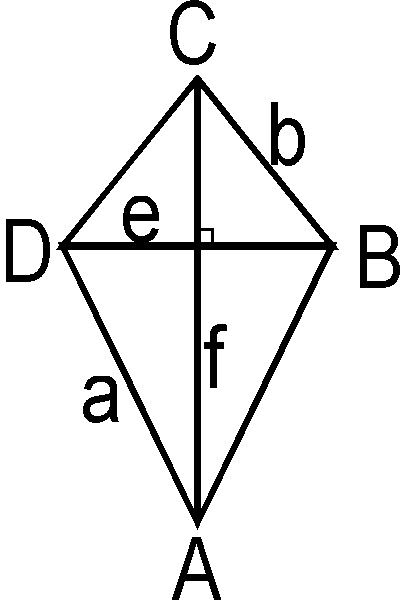 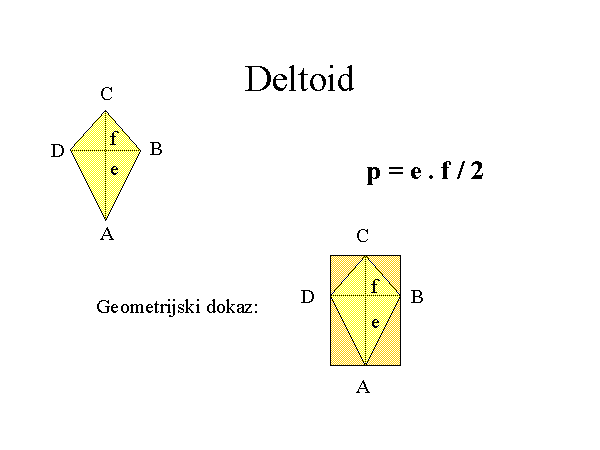                                             O = 2a+2b                                                              PRAVOKOTNIK                                                                                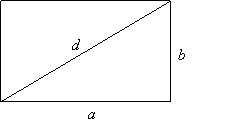 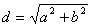 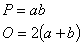 ROMB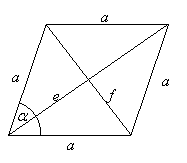 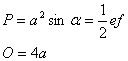   PARALELOGRAM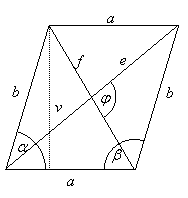 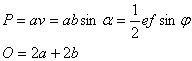 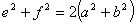 TRAPEZ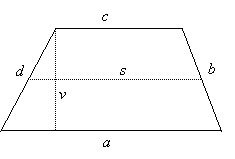 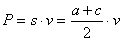 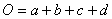 